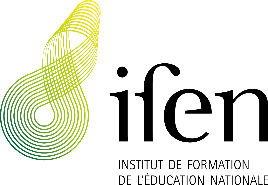 RELEVÉ D’ACTIVITÉS D’ACCOMPAGNEMENT Stage des enseignant/e/s de l'enseignement secondaireEnseignant/e-stagiairePrénom                                        NomDisciplinePromotionAnnée scolaireRelevé n°Conseiller/-ère pédagogiquePrénom                                        NomRelevé à insérer dans votre carnet de stage et à déposer sur eduMoodleRelevé à insérer dans votre carnet de stage et à déposer sur eduMoodleDatesCompétences viséesActivités réalisées : préparation d’une séquence, d’une leçon avec votre conseiller/-ère pédagogique ; activités pédagogiques réalisées en présence de votre conseiller/-ère pédagogique ; observation d’une leçon dans la classe de votre conseiller/-ère pédagogique  ou d’un/e autre enseignant/e ; échange ; entretien ; feedback ; etc.